MONTEREY 
Tuning:  Two steps down: C F Bb Eb G  C   (the pitch is a little higher)
Riff:  A Em  A  Em  A  Em  A  Em  D *
C        C#o    G-5          G#  G   G#  G   F# Em 
Under a loop of stars in the vulgar co .........ld 
(Riff) 
The dead airport lay 
Em        A    C          Em 
By the pebbles of the highway 
             Em7/A 
Through the snail clouds 
(Riff) 
You soared to your lover 
(Riff) 
I hurried away my darling 
(Riff)                   Em7/A 
With a howl in my throat C        C#o       G-5 
Hiding inside the weeds 
       G#  G   G#  G  F#  Em 
In the orange gro............ve 
(Riff) 
The black rooster crowed 
Em            A    C          Em 
Through the hollow of the midnight 
            Em7/A 
With my shot blood 
With stains on my fingers (Riff) 
I run with the damned my darling 
(Riff) 
They have taught me to laugh 
(Riff) 
to laugh 
(Riff) 
to laugh
*The Riff:
    A      Em              D
C -----------------|---------------|
G -----------------|---------------|
Eb--2_0-----0-----•|--2_4-_7---7---|
D –-2_0--2--0--2--•|--2_4-_7---7---|
F -------2-----2---|---------------|
C -----------------|---------------|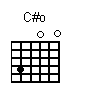 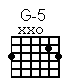 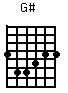 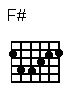 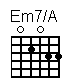 